TRIAGE TAMPONI COVID-19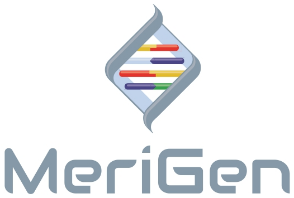 Cognome e nome del paziente: _________________________________________________________________Luogo e data di nascita : ______________________________________________________________________Indirizzo di residenza completo:  ________________________________________________________________Recapiti telefonici : ___________________________________________________________________________E’ attualmente affetto da COVID19 o posto in isolamento domiciliare per contatto stretto con persona positiva?Negli ultimi 15 giorni è venuto in contatto con persone che hanno contratto il COVID-19?Negli ultimi 14 giorni ha avuto i seguenti sintomi?	Data _________________	Firma del Paziente ____________________                                                                                                	SI NO SI NO SINOFebbre > 37,5° CTosse seccaAffaticamento Produzione di espettorato Dispnea Mialgia o Artralgia Mal di Gola Mal di testa Vomito Diarrea Disgeusia (Alter. Del gusto)Anosomia (Alter. Dell’olfatto)Situazioni a rischio di infezione da SARS-CoV-2 SINOè stato contattato dalla ASL in quanto venuto inconsapevolmente a contatto con persone affette da COVID19 (es. viaggio aereo, operatore sanitario o sociosanitario) ma non è stato posto in isolamento domiciliare?